Дополнительное соглашение №1по договору № 054  от 10.01.2016г.г. Санкт-Петербург                                                                                                                                  «10»  января 2016 г.            Общество с ограниченной ответственностью «21 ВЕК «ПЛАНБ», именуемое в дальнейшем «Арендодатель», в лице Генерального директора Шитова С.С., действующего на основании Устава, с одной стороны, и             Общество с ограниченной ответственностью _________ именуемое в дальнейшем «Арендатор», в лице Генерального директора ________________________  действующего на основании Устава, с другой стороны,            вместе именуемые «Стороны», во исполнение Договора аренды № 154 от 10.02.2015г., подписали настоящее дополнительное соглашение о нижеследующем:Арендодатель передал, а Арендатор принял имущество, указанное в Приложении №1  к Договору аренды №154 от 10.02.2015г., на следующих условиях:Минимальный срок предоставления в аренду имущества составляет  - 1 (один) календарный месяц, с возможным продлением. В случае возврата Арендатором Имущества из аренды ранее установленного настоящим Договором минимального срока, Арендатор обязуется произвести оплату арендной платы за оставшийся срок аренды в соответствии с разделом 4 Договора аренды. Количество арендуемого имущества (блок-контейнеров (бытовок)) – определяется актами приема-передачи (Приложение №1)Стоимость аренды 1 единицы в месяц составляет 5000 рублей, в том числе НДС 18% .Доставка, работы по погрузке/разгрузке 1 единицы Имущества - 7000 руб., в том числе НДС 18% Сумма залога за 1 единицу Имущества  -  15000 рублей, НДС не облагается Вывоз, работы по погрузке/разгрузке 1 единицы Имущества - 6000 руб., в том числе НДС 18% Настоящее Дополнительное соглашение вступает в силу с момента подписания, составлено в 2 (двух) экземплярах, имеющих одинаковую юридическую силу, по одному для каждой из Сторон. Арендодатель:                                                                                                  Арендатор:Генеральный директор	                                                                                 Генеральный директор _________________________/ Шитов С.С. /		                        _________________________/ /Приложение № 1к Договору аренды №054от 10.01.2016 г.АКТприема-передачиг. Санкт-Петербург                                                                                                                        «___» ____________ 2015 г.Общество с ограниченной ответственностью «21 ВЕК «ПЛАНБ», именуемое в дальнейшем «Арендодатель», в лице Генерального директора Шитова С.С., действующего на основании Устава, с одной стороны, и Общество с ограниченной ответственностью ___________________, именуемое в дальнейшем «Арендатор», в лице Генерального директора _________________.,  действующего на основании Устава, с другой стороны,вместе именуемые «Стороны», во исполнение Договора аренды №054 от 10.01.2016г., подписали настоящий Акт приема-передачи о нижеследующем:Арендодатель передал, а Арендатор принял следующее Имущество: Блок-контейнер (бытовка), 1 шт., инв.№ _____  
Адрес доставки  - г.Санкт-Петербург, __________________;Спецификация1. Назначение	-	рабочее помещение2. Каркас		-	металлическая конструкция, окрашеная,  обшитая оцинкованным проф. листом3. Утепление		-	пол, потолок, стены - минеральная вата толщиной 50 мм на деревянной обрешетке с паро и ветро изоляцией из полиэтилена.4. Внутр. обшивка	-	ДВП либо вагонка5. Электропроводка	-	по схеме без заземления6. Пол			-	ДСП либо доска7. Окна			-	деревянное8. Двери		-	входная – оргалитовая обшитая снаружи оцинкованным листом с проушинами для замка			-	межкомнатная – оргалитовая с ручками9. Габариты здания	-	длина-6,0 м, ширина-2,40м, высота-2,5 м.10. Схема блок - контейнераПредставители Сторон свидетельствуют, что Имущество полностью соответствует условиям договора и пригодно для использования.Настоящий Акт составлен в 2 (двух) экземплярах, имеющих одинаковую юридическую силу, по одному для каждой из Сторон. Передал:								Принял:От Арендодателя							От АрендатораГенеральный директор						              Генеральный директор_________________________/ Шитов С.С. /		                             _________________________/  /Приложение № 1к Договору аренды №054от 10.01.2016г. АКТприема-передачиг. Санкт-Петербург                                                                                                                  «___» _______________ 2016 г.Общество с ограниченной ответственностью «21 ВЕК «ПЛАНБ», именуемое в дальнейшем «Арендодатель», в лице Генерального директора Шитова С.С., действующего на основании Устава, с одной стороны, и Общество с ограниченной ответственностью _______________ именуемое в дальнейшем «Арендатор», в лице Генерального директора Карева А.С.,  действующего на основании Устава, с другой стороны, вместе именуемые «Стороны», во исполнение Договора аренды №054 от 10.01.2016г., подписали настоящий Акт приема-передачи о нижеследующем:Арендатор передал, а Арендодатель принял следующее Имущество: Блок-контейнер (бытовка), 1  шт., инв. №_____ Вывоз Имущества осуществляется с адреса – г.Санкт-Петербург, _____________;Настоящий Акт составлен в 2 (двух) экземплярах, имеющих одинаковую юридическую силу, по одному для каждой из Сторон. Результаты осмотра имущества: ________________________________________________________________________________________________________________________________________________________________________________________________________________________________________________Передал:								Принял:От Арендодателя							От АрендатораГенеральный директор						              Генеральный директор_________________________/ Шитов С.С. /		                             _________________________/ /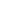 